MemorandumTo:	Nick Warnecke, AIC; Nida Khan, CAMI Energy; Seth Craigo-Snell, SCS Analytics; and Elizabeth Horne, ICC StaffFrom:	The Opinion Dynamics Evaluation TeamDate:	September 15, 2023Re:	AIC 2023 Market Rate Single Family Initiative – Midstream HVAC Channel Net-to-Gross ResearchIntroduction and Key FindingsAs part of the 2023 evaluation of the Ameren Illinois Company (AIC) Market Rate Single Family Initiative – Midstream HVAC Channel (referred to throughout this memo as “the Residential Midstream HVAC offering”), Opinion Dynamics conducted research with distributors and contractors participating in the offering to update the net-to-gross ratios (NTGRs) for heating, ventilation, and air conditioning (HVAC), advanced thermostats, and heat pump water heater (HPWH) equipment for application in 2024. AIC’s midstream offerings target both residential and nonresidential customers and are closely coordinated. Given the overlap in engaged market actors across sectors, Opinion Dynamics conducted distributor and contractor research jointly for the two offerings; however, the results in this memo are specific to the Residential Midstream HVAC offering.The evaluation team used net-to-gross (NTG) methodology as prescribed in a working version of the Illinois Technical Reference Manual (TRM) Attachment A (Illinois Statewide Net-to-Gross Methodologies) dated April 27, 2023, modified with a set of deviations approved by the Illinois Stakeholder Advisory Group (SAG). Specifically, we used the IL-TRM’s Midstream Free-Ridership (FR) Protocol. Per this protocol, FR in midstream offerings may be calculated using distributor, intermediary (contractor or installer), and/or end-use customer research based on the offering design, contractor or installer involvement/influence, end-use customer awareness, and constraints for conducting high-quality research. The NTGR estimates presented in this memo include FR assessed from the distributor and contractor perspective but do not include the participant (end-use customer) perspective on FR or an assessment of spillover (SO). We discuss this research decision in greater depth in the Midstream Free Ridership Protocol section of this memo.Summary of NTG ResultsThe resulting FR score for the Residential Midstream HVAC offering from the distributor research effort was 0.62 (NTGR of 0.38); the FR score from the contractor research effort was 0.40 (NTGR of 0.60). The evaluation team triangulated results from these two research efforts based on several considerations, detailed in this document, to estimate overall FR for the offering. The final FR score for the Residential Midstream HVAC offering was 0.52 (NTGR of 0.48). Table 1 summarizes the results of our NTG analysis.Table 1. Research Specific and Overall NTG Results for the Residential Midstream HVAC OfferingData Collection and Sampling MethodologyDistributor ResearchWe conducted phone interviews, performed by a trained evaluation analyst, with distributors in Q3 2023. Given the large number of distributors who participated in both the Residential and Business versions of the offering, distributor research was condensed into a single effort, rather than two sector-specific research tasks. We attempted a census sampling approach based on a population of 33 distributors who participated in the Residential Midstream HVAC offering between January 1, 2022 and May 15, 2023 according to tracking data. We created the sample in June 2023 and outreach started in late July 2023 continuing through early September 2023. Distributors received an initial scheduling email and three follow-up emails (two from Opinion Dynamics and one from Leidos—the offering’s implementer). We conducted additional phone outreach as needed. The final completed interviews included 13 distributors for a yield of 39%.The evaluation team monitored interview completion from a savings perspective. Table 2 summarizes the residential MMBtu savings captured by interviewed distributors overall and by measure.Table 2. Residential Distributor Interview Sample and CoverageNote: Measure-specific counts in this table do not sum to associated totals because distributors often offered multiple types of measures. Contractor ResearchThe evaluation team fielded a web survey with contractors in Q3 2023. Given the large number of contractors who participated in both the Residential and Business versions of the offering, contractor research was condensed into a single effort, rather than two sector-specific research tasks. We attempted a census sampling approach based on a population of 34 contractors who participated in the Residential Midstream HVAC offering between Jan 1, 2022 and May 15, 2023. Due to the nature of the offering, AIC does not directly track contractors associated with each project; instead, AIC maintains lists of contractors who are likely to be engaged with the Residential and Business offerings. We chose to use these lists as the source for our sample. AIC provided these lists of contractors in June 2023 and outreach started in late July 2023 continuing through early September 2023. Contractors received an initial survey invitation email and four follow-up emails. The final completed surveys included 9 contractors for a yield of 26%. The evaluation team was unable to estimate coverage in terms of savings for this effort given the lack of available contractor-specific tracking data.Midstream Free Ridership ProtocolThe IL-TRM Midstream FR Protocol directs evaluators to estimate FR for midstream offerings based on research with distributors, intermediaries (contractors or installers), and/or end-use customers dependent on the offering design, contractor or installer involvement/influence, end-use customer awareness, and constraints for conducting high-quality research. The NTGR estimates presented in this memo include FR assessed from the distributor and contractor perspective but do not include the participant (end-use customer) perspective on FR or an assessment of spillover (SO).The evaluation team determined assessments of distributors’ and contractors’ perspectives on FR were critical to assessing attribution for the offering based on multiple factors. The offering’s design includes significant direct interactions with and attempts to influence the behavior of distributors. On the other hand, the potential effect on distributor behaviors and the monetary incentive available through the offering have the potential to influence the jobs undertaken by participating contractors. End-use customers typically rely heavily on contractors’ recommendations to inform their choice of equipment available through the offering (e.g., HVAC, HPWH, etc.). Given this, we expected contractors could speak better to the influence of the offering than end-use customers.The evaluation team decided not to explore SO as part of the distributor and contractor research efforts. Although the evaluation did not explore SO, the distributor and contractor research sought to understand and quantify market effects (a related concept), which will be presented separately in a future deliverable.Free Ridership AlgorithmThe evaluation team used NTG methodology as prescribed in a working version of the TRM Attachment A (Illinois Statewide Net-to-Gross Methodologies) dated April 27, 2023, modified with a set of deviations approved by the Illinois SAG. This methodology calculates overall FR as the average of two FR sub-scores (Program Influence FR Score and Counterfactual FR Score). These scores are calculated based on two items: overall program influence and a percentage-based counterfactual. These items gauge the relative influence of the offering and likelihood of comparable outcomes in the offering’s absence. Additional detail on the two sub-scores and how they are calculated is provided for the distributor and contractor research efforts in Appendix A and Appendix B respectively.Distributor Free Ridership AlgorithmGiven distributors’ sales tactics and the offering’s influence on sales likely vary by measure type, the evaluation team determined that the offering’s design warranted calculating measure-specific FR scores across the following measure categories: small/residential-sized HVAC < 65 kBtu – SMHVACadvanced thermostats – ADVTHERM heat pump water heaters – HPWH The evaluation team decided that, given the same measures are incentivized through both the Residential and Business Midstream HVAC offerings—except for HVAC units larger than 65 kBtu—asking distributors to respond to sector-specific questions was unnecessary as variation within each distributor was likely more meaningful by measure type than by sector. Additionally, distributors may not be able to disaggregate sales to residential vs. business end-users. The evaluation team applied the FR algorithm to calculate measure-specific FR scores for each distributor as the average of (1) the measure-specific Program Influence FR Score, and (2) the measure-specific Counterfactual FR Score:Equation 1. Measure-Specific Distributor FR ScoresFor each distributors’ individual measures, the evaluation team averaged the two elements to assess the degree of FR on a scale of 0 to 1, where 0 means the respondent is a non-free rider and 1 means the distributor is a full free rider. The distributor FR algorithm is graphically depicted in Figure 1 below.  Figure 1. Distributor Free Ridership Algorithm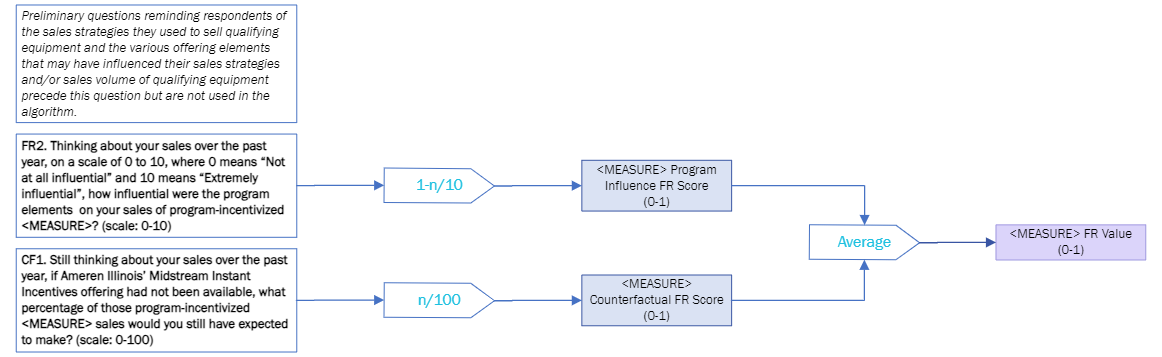 To obtain measure-specific FR scores for the offering overall, the evaluation team weighted distributors’ measure-specific FR scores by their residential ex ante gross MMBtu savings relative to the total residential ex ante gross MMBtu savings for that measure across the entire interviewed sample and then calculated a weighted average.  Next, the evaluation team weighted the measure-specific FR scores for the offering overall by the proportion of residential ex ante gross MMBtu savings the measure accounted for across the entire population of distributors (interviewed and non-interviewed) to compute the overall offering level FR score. The majority of residential MMBtu savings came from small HVAC (80%), with 19% coming from advanced thermostats and 1% coming from HPWHs. The final offering level distributor NTGR was equal to 1 – Offering Level Distributor FR Score.Contractor Free Ridership AlgorithmThe IL-TRM does not give guidance specific to midstream FR research with intermediaries like contractors and installers. The evaluation team determined that the general methodology used to calculate distributor FR was also appropriate for contractors. Unlike in distributor research, the evaluation team determined that asking measure-specific FR questions was not feasible given the lack of data detailing the types of measures contractors installed through the offering. Conversely, the evaluation team decided that measuring FR separately for the Residential and Business Midstream HVAC offerings was warranted given that, unlike distributors, contractors may be able to disaggregate the influence of the offering on their number of high efficiency jobs by sector.  A single FR score was calculated for each contractor as the average of two elements: (1) the Program Influence FR Score, and (2) the Counterfactual FR Score:Equation 2. Contractor FR ScoreThe evaluation team averaged the two elements to assess the degree of FR on a scale of 0 to 1, where 0 means the contractor is a non-free rider and 1 means the contractor is a full free rider. The contractor FR algorithm is graphically depicted in Figure 2 below.Figure 2. Contractor Free Ridership Algorithm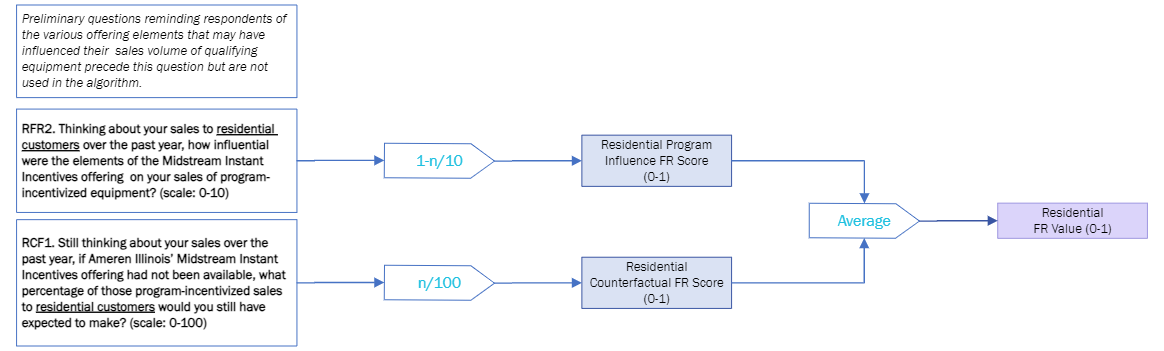 The evaluation team calculated the offering level contractor FR score as the average of contractors’ individual FR scores. The NTGR was then equal to 1 –Offering Level Contractor FR Value.  Triangulation of Distributor and Contractor Free Ridership ScoresIn alignment with the IL-TRM, the evaluation team combined results from the distributor and contractor research to arrive at a final FR score and NTGR for the Residential Midstream HVAC offering. The evaluation team weighted results from each research effort based on a range of considerations in accordance with IL-TRM guidance. To develop these weights, the evaluation team identified five key considerations, detailed below in Table 3. Table 3. Residential Midstream HVAC Offering Distributor and Contractor FR Score TriangulationWe assigned each consideration an Importance Score of “Low”, “Medium”, or “High” based on its value to the overall quality of the research relative to the other considerations. These Importance Scores translated into the following weights: “High” – 1, “Medium” – 0.66, “Low” – 0.33. For each consideration, the evaluation team rated the distributor and contractor research on the relevant 0 to 10 scale. The evaluation team calculated the final distributor and contractor triangulation weights by calculating the weighted average score for each research effort and dividing each by the sum of the weighted averages. The resulting triangulation weights amounted to 0.54 for the distributor research and 0.46 for the contractor research.Detailed NTG ResultsDistributor NTG ResultsTable 4 below summarizes the measure-specific FR scores for the offering overall after weighting distributors’ measure-specific FR scores by their residential MMBtu savings relative to the total residential MMBtu savings for that measure across the interviewed sample and then calculating a weighted average. Table 4. Residential Midstream HVAC Offering Measure-Specific Results from Distributor Research (2023)After weighting the measure-specific FR scores for the offering overall by the proportion of residential MMBtu savings each measure accounted for across the entire population of distributors, the resulting FR score for the Residential Midstream HVAC offering from the distributor research effort was 0.62 (NTGR of 0.38).Contractor NTG ResultsThe resulting FR score for the Residential Midstream HVAC offering from the contractor research effort was 0.40 (NTGR of 0.60).Overall NTG ResultsThe evaluation team applied the triangulation weights to the FR scores for the offering overall from each research effort to calculate a weighted average representing the overall FR score for the offering. The final FR score for the Residential Midstream HVAC offering was 0.52 (NTGR of 0.48) (See Table 5).Table 5. Research Specific and Overall NTG Results for Residential Midstream HVAC OfferingAppendix A. Distributor FR Sub-ScoresThe following sections go into detail as to how phone interviews captured distributor FR sub-scores (including extracts from the interview guide) and any adjustments that were made to sub-scores due to inconsistencies in responses. Sales Strategies In the first section of the interview, the interviewer read the distributor a list of sales strategies they may or may not have used to sell qualifying equipment. This list identified the sales strategies that the Midstream HVAC offering seeks to promote among its participating distributors and was developed based on the offering program theory logic model (PTLM). Distributors were also asked to think of any other not listed strategies they could have used to sell qualifying equipment. Distributors that sold more than one type of measure were asked to identify if their sales strategies varied by measure type. This list and its associated follow-ups were used to prime distributors to think about the various sales strategies they employed to promote qualifying equipment by measure type and prepared them for a mention of such strategies in FR2, CF1, CC1, CC2, CC3, and CC4.Program Influence FR ScoreFollowing the discussion of sales strategies, the interviewer read the distributor a list of elements of the Midstream HVAC offering that may or may not have influenced their sales strategies for and sales volume of qualifying equipment. This list identified the key elements the offering staff employed to influence distributor behavior and was developed based on the PTLM. Distributors were also asked to think of any other elements of the offering that influenced their sales strategies or sales volume of qualifying equipment. This list and its associated follow-up were used to prime distributors to think about the various elements of their participation that may have influenced their sales strategies or sales volume and prepared them for the mention of such influence in FR2, CF1, CC1, CC2, CC3, and CC4.The measure-specific Program Influence FR Scores were assessed by asking respondents about the influence of all the applicable offering elements on their sales of incentivized equipment.Measure-specific Program Influence FR Scores were then computed for each distributor as:Equation 3. Measure-Specific Distributor Program Influence FR ScoresCounterfactual FR ScoreThe Counterfactual Score was assessed by asking distributors to consider how their sales volume of incentivized equipment would have differed if the offering was not available. The interviewer asked distributors to consider, if the offering had not been available, what percentage of their incentivized sales they would have still expected to make for each relevant measure type.Measure-specific Counterfactual FR Scores were then computed for each distributor as:Equation 4. Measure-Specific Distributor Counterfactual FR ScoresConsistency CheckThe interviewer was instructed to complete measure-specific consistency checks if a distributor’s measure-specific Program Influence FR Score and Counterfactual FR Score contradicted each other. In alignment with the IL-TRM, this contradiction was defined as a: (1) Program Influence FR Score greater than 0.7 (suggesting high FR) and Counterfactual FR Score less than 0.3 (suggesting low FR), or (2) Program Influence FR Score less than 0.3 (suggesting low FR) and Counterfactual FR Score greater than 0.7 (suggesting high FR).If a consistency check was triggered for a given measure, the interviewer asked one of two questions depending on the direction of the inconsistency to gather more context on the influence of the offering on the distributor’s sales of qualified equipment:To add additional clarification, the interviewer asked a straightforward, binary question as to whether the offering did or did not positively influence the distributors’ number of incentivized sales.At the request of the AIC team, the interviewer asked those who indicated they would have still made more than 70% of their incentivized sales without the offering, how they would have been able to achieve those sales without the incentive.The evaluation team used the responses to the consistency check questions to contextualize distributors’ responses and determine if either the Program Influence FR Score or the Counterfactual FR Score needed to be modified or dropped.One distributor triggered the consistency check for their responses regarding their sales of small HVAC. The distributor’s responses suggested their Program Influence FR Score was more representative than their Counterfactual FR Score. Rather than calculating a pure average of the scores for FR, the evaluation team calculated a weighted average, weighting the Program Influence FR Score 0.66 and the Counterfactual FR Score 0.33 for that particular distributor. Appendix B. Contractor FR Sub-ScoresThe following sections go into detail as to how the web survey captured contractor FR sub-scores(including extracts from the survey instrument) and any adjustments that were made to sub-scores due to inconsistencies in responses. Program Influence FR ScoreThe first section of the survey asked contractors to review a list of elements of the Midstream HVAC offering that may or may not have influenced their sales of qualifying equipment. This list identified key elements the offering staff employed to influence contractors directly or that participating distributors may have employed to engage contractors. The list was developed based on the offering PTLM. Contractors were asked to think of any other elements of the offering that influenced their sales of qualifying equipment. This list and its associated follow-up were used to prime contractors to think about the various elements of their participation that may have influenced their sales of qualifying equipment and prepared them for the mention of such influence in RFR2, RCF1, RCC1, RCC2, RCC3, and RCC4.The Program Influence FR Score was assessed by asking respondents about the influence of all the applicable offering elements on their sales of incentivized equipment. The Program Influence FR Score was then computed for each contractor as:Equation 5. Contractor Program Influence FR ScoreCounterfactual FR scoreThe Counterfactual FR Score was assessed by asking contractors to consider how their sales volume of incentivized equipment would have differed if the offering was not available. The survey asked contractors to consider, if the offering had not been available, what percentage of their incentivized sales they would have still expected to make.The contractor level Counterfactual FR Score is then computed as:Equation 6. Contractor Counterfactual FR ScoreConsistency CheckThe survey asked contractors to answer consistency check questions if their Program Influence FR Score and Counterfactual FR Score contradicted each other. In alignment with the IL-TRM, this contradiction was defined as a: (1) Program Influence FR Score greater than 0.7 (suggesting high FR) and Counterfactual FR Score less than 0.3 (suggesting low FR), or (2) Program Influence FR Score less than 0.3 (suggesting low FR) and Counterfactual FR Score greater than 0.7 (suggesting high FR).If the consistency check was triggered, the survey asked one of two questions depending on the direction of the inconsistency to gather more context on the influence of the offering on the contractors’ sales:To add additional clarification, the survey asked a straightforward, binary question as to whether the offering did or did not positively influence the contractors’ number of incentivized sales.At the request of the AIC team, the survey asked those who indicated they would have sold more than 70% of the same incentivized equipment without the offering how they would have been able to achieve those sales without the incentive.The evaluation team used the responses to the consistency check questions to contextualize contractors’ responses and determine if either the Program Influence FR Score or Counterfactual FR Score needed to be modified or dropped. One contractor triggered the consistency check. The contractor’s responses suggested their Counterfactual FR Score was more representative than their Program Influence FR Score. Rather than calculating a pure average of the scores for FR, the evaluation team calculated a weighted average, weighting the Counterfactual FR Score 0.66 and the Program Influence FR Score 0.33 for that particular contractor.  ResearchFRSONTGR (1 – FR)Distributors0.62Not researched0.38Contractor0.40Not researched0.60Overall0.52Not researched0.48MeasureSample CountSample MMBtu SavingsInterviewed CountInterviewed MMBtu SavingsPercent Coverage CountPercent Coverage MMBtu SavingsSmall HVAC2730,9471117,87741%58%Advanced Thermostats187,18373,15539%44%HPWH1045147740%17%Overall3338,5821321,10940%55%ConsiderationScaleNotesDistributor ResearchContractor ResearchImportance ScoreHow was the sample created and what implications does the quality of the sample have on the execution of the research and analysis of results?0 (Low Quality) - 10 (High Quality)Sampling
Distributor Sample: Drawn from tracking data covering January 2022 through May 2023. Includes all participating distributors in that timeframe as well as the quantity of equipment sold and the associated energy savings.
Contractor Sample: Drawn from contact lists sent by AIC. Only includes contractors registered as program allies, does not include contractors who participated in the program without becoming an ally. Multiple contractors confirmed a different sector than contact lists suggested.
Larger Implications
Distributor Research: Having measure quantities and savings allowed the evaluation team to weight measure level scores by distributors' measure-specific MMBtu savings and weight the overall score by the measures' full sample MMBtu savings. 
Contractor Research: Given there was not tracking data specific to contractors, the evaluation team had little to no information to understand the population/contextualize results. 103HighWhich population is closer to the point of program influence in terms of distance from decision-makers?0 (Far) - 10 (Close)Distributors: Distributors have little direct engagement with end-users. The only direct touchpoints distributors have with end-users are in the form of any end-user facing marketing/outreach they do about qualifying units/the available incentive.
Contractors: Contractors are directly interfacing with end-users and influencing/guiding their purchasing decisions. 48HighWhere is there the potential for bias given the program structure and data collection approach?0 (High Chance of Bias) - 10 (Low Chance of Bias)Distributors: Given the interview was fielded by a trained analyst and questions were read aloud (with follow-ups where needed) it is possible that some bias could have been introduced (in contrast to the contractor survey which was a web survey and therefore did not have this possibility). The interview instrument did not include any process-related satisfaction questions; however, distributors brought up process-related concerns unprompted.
Contractors: The contractor survey included a battery of offering satisfaction questions; however, they were at the end of the survey after influence scores were already collected. 47MediumWhat is the level of granularity of the scores given the data collection and analysis approach?0 (Low Granularity -10 (High Granularity)Distributors: Scores were asked at the measure level. Distributors' responses suggest there were notable differences in program influence by measure with, in general, advanced thermostat sales being the least influenced and HPWH sales being the most influenced. Scores were not asked at the sector level. Distributor's responses to qualitative questions about differences in sales strategies and sales volume by sector suggest there may be some sector-level differences within individual measures that were not captured in scoring. 
Contractors: Due to the lack of tracking data for contractors, scores were asked at the sector level rather than the measure level. The evaluation team hypothesized contractors would be better able to disaggregate influence by sector than distributors. The results suggested differences in influence by sector overall, with influence being higher in the residential sector than the business sector; however, nuances by measure could not be captured.86LowHow representative are those interviewed of the larger population?0 (Low) - 10 (High)Distributor Research: Tracking data allowed the evaluation team to assess the proportion of overall MMBtu savings captured in interviews and the distribution of measure types across distributors. The interviewed residential distributors accounted for 55% of total MMBtu savings and had a similar distribution of savings across measures compared to the full sample population.Contractor Research: Given the uncertainty as to whether the sample includes all recent participating contractors and the lack of tracking data for contractors, the representativeness of the interviewed population could not be assessed.8NAHighMeasureFRSONTG (1-FR)Small HVAC (residential-sized; <65 kBtu)0.60Not researched0.40Advanced Thermostats0.74Not researched0.26Heat Pump Water Heaters0.16Not researched0.84ResearchFRSONTG (1 – FR)Distributors0.62Not researched0.38Contractor0.40Not researched0.60Overall0.52Not researched0.48SS1. I am going to read a list of sales strategies you may have used to sell program-qualified equipment in the past year. After each, please indicate if your company has or has not used that strategy to sell program-qualified equipment in the past year. [RANDOMIZE LIST]Upsold your customers (contractors/installers/design professionals) to purchase program-qualified unitsConducted training workshops for your customers (contractors/installers/design professionals)Increased marketing of program-qualified unitsReduced the prices of program-qualified units via the base incentive, also known as the pass-through incentive Reduced the prices of (or otherwise promoted) program-qualified units via the pay-for-performance incentive, provided for use at distributors’ discretionIncreased the stocking or assortment of program-qualified unitsDiscussed the benefits of program-qualified units with your customers (contractors/installers/design professionals)YesNoSS1a. Are there any other sales strategies your company used in the past year to sell program-qualified equipment that I did not list?Yes, please specify: [OPEN-ENDED RESPONSE]No[ASK IF COUNT_MEASURES>1]
SS2. Our records indicate that, in the past year or so, you sold the following types of equipment through Ameren Illinois’ Midstream Instant Incentives offering:[SHOW IF SM_HVAC_QTY>0] HVAC units smaller than 65 kBtu (i.e., residential sized)[SHOW IF LG_HVAC_QTY>0] HVAC units larger than 65 kBtu (i.e., commercial sized)[SHOW IF ADVTHERM_QTY>0] Advanced thermostats[SHOW IF HPWH_QTY>0] Heat pump water heatersSS3.  Did the sales strategies you used to sell program-qualified equipment vary at all by the type of equipment you were selling? If so, how?Yes, please specify: [OPEN-ENDED RESPONSE]NoThere are a number of elements of Ameren Illinois’ Midstream Instant Incentives offering that might have influenced your company’s sales strategies and sales volume of high-efficiency equipment within the past year. These elements include:Incentives from Ameren Illinois to help distributors increase sales and/or reduce final prices for end customers, including: Base incentives that are passed through to customers (i.e., pass-through incentives)Pay-for-performance incentives provided for use at distributors’ discretion Marketing and promotional tools, materials, and trainings provided by Ameren IllinoisIncreases in marketing by Ameren Illinois directly to contractors/installers and/or end-usersDistributor roundtables hosted by Ameren IllinoisContractors/installers receiving support and training from Ameren IllinoisFR1. Are there any other elements of the Midstream Instant Incentives offering that influenced your sales strategies or sales volume of high efficiency equipment in the past year?Yes, please specify: [OPEN-ENDED RESPONSE]NoFR2. Thinking about your sales over the past year, on a scale of 0 to 10, where 0 means “Not at all influential” and 10 means “Extremely influential”, how influential were the program elements I listed [IF FR1=1, “and any other program elements you provided”] on your sales of program-incentivized <POPULAR_EQUIP>?[If multiple equipment types, follow-up with:]
How influential was the Midstream Instant Incentives offering on your sales of program-incentivized:[ASK IF SM_HVAC_QTY>0] HVAC units smaller than 65 kBtu (i.e., residential sized)[ASK IF LG_HVAC_QTY>0] HVAC units larger than 65 kBtu (i.e., commercial sized)[ASK IF ADVTHERM_QTY>0] Advanced thermostats[ASK IF HPWH_QTY>0] Heat pump water heatersCF1. Still thinking about your sales over the past year, if Ameren Illinois’ Midstream Instant Incentives offering had not been available, what percentage of those program-incentivized <EQUIPMENT> sales would you still have expected to make? [NUMERIC OPEN END 0%-100%][ASK IF EQUIPMENT SPECIFIC PI_SCORE<0.3 AND CF_SCORE>0.7]
CC1.	When I asked how influential the Midstream Instant Incentives offering was on your sales of program-incentivized <EQUIPMENT> in the last year, you provided a response of <FR2 RESPONSE>, suggesting that the Midstream Instant Incentives offering was highly influential. However, your response to the question regarding what would have happened if the Midstream Instant Incentives offering had not been available suggest that you would have sold a comparable number of program-qualified <EQUIPMENT> regardless of your participation.In your own words, can you describe how the Midstream Instant Incentives offering did or did not influence your sales of program-incentivized <EQUIPMENT> in the last year? [OPEN-ENDED RESPONSE][ASK IF EQUIPMENT SPECIFIC PI_SCORE>0.7 AND CF_SCORE<0.3]
CC2.	When I asked how influential the Midstream Instant Incentives offering was on your sales of program-incentivized <EQUIPMENT> in the last year, you provided a response of <FR2 RESPONSE>, suggesting that the Midstream Instant Incentives offering was not influential. However, your response to the question regarding what would have happened if the Midstream Instant Incentives offering had not been available suggest that you would have sold substantially fewer units of program-qualified <EQUIPMENT> if you had not participated. In your own words, can you describe how the Midstream Instant Incentives offering did or did not influence your sales of program-incentivized <EQUIPMENT> in the last year? [OPEN-ENDED RESPONSE]CC3. Overall, did the Midstream Instant Incentives offering positively influence the number of program-incentivized <EQUIPMENT> you sold within the last year?YesNo[ASK IF EQUIPMENT SPECIFIC CF_SCORE>0.7]
CC4. Your responses suggest that you would have sold a similar number of program-qualified <EQUIPMENT> in the past year regardless of your participation in the Midstream Instant Incentives offering. Can you elaborate on how you would have been able to achieve that number of sales without the incentives from Ameren Illinois? [OPEN-ENDED RESPONSE]There are a number of elements of Ameren Illinois’ Midstream Instant Incentives offering that might have influenced your sales of high efficiency HVAC, smart thermostat, and heat pump water heater equipment to residential customers within the past year or so. These elements include:Incentives or rebates from distributors passed on from Ameren IllinoisEducational materials or training on high-efficiency equipment and participation in the Midstream Instant Incentives offering provided by distributors and/or Ameren Illinois’ Midstream Instant Incentives teamSales, marketing, and promotional materials/tools provided to you by distributors and/or Ameren Illinois’ Midstream Instant Incentives teamIncreases in marketing from distributors and/or Ameren Illinois directly to end-users/customers Distributors encouraging the purchase of high-efficiency, program-qualifying equipmentListing or endorsement of your company on Ameren Illinois’ website or directory[DISPLAY ON SAME PAGE AS PROGRAM INFLUENCE INTRO]
RFR1. Are there any other elements of the Midstream Instant Incentives offering that influenced your sales of high-efficiency equipment to residential customers within the past year?Yes, please specify: [OPEN-ENDED RESPONSE]No[DISPLAY ON SAME PAGE AS PROGRAM INFLUENCE INTRO AND RFR1]
RFR2. Thinking about your sales to residential customers over the past year, how influential were the listed elements of the Midstream Instant Incentives offering [IF CFR1=1, “and any other program elements you provided”] on your sales of program-incentivized equipment? [SCALE: 0 (Not at all influential) to 10 (Extremely influential)]RCF1. Still thinking about your sales over the past year, if Ameren Illinois’ Midstream Instant Incentives offering had not been available, what percentage of those program-incentivized sales to residential customers would you still have expected to make? [NUMERIC OPEN END 0%-100%][ASK IF RES_PI_SCORE<0.3 AND RES_CF_SCORE>0.7]
RCC1. When asked how influential the Midstream Instant Incentives offering was on your sales of program-incentivized equipment to residential customers in the last year, you provided a response of <RFR2 RESPONSE>, suggesting that the Midstream Instant Incentives offering was highly influential. However, your response to the question regarding what would have happened if the Midstream Instant Incentives offering had not been available suggest that you would have sold a comparable number of program-qualified equipment to residential customers regardless of your participation.In your own words, can you describe how the Midstream Instant Incentives offering did or did not influence your sales of program-incentivized equipment to residential customers in the last year? [OPEN-ENDED RESPONSE][ASK IF RES_PI_SCORE>0.7 AND RES_CF_SCORE<0.3]
RCC2. When asked how influential the Midstream Instant Incentives offering was on your sales of program-incentivized equipment to residential customers in the last year, you provided a response of <RFR2 RESPONSE>, suggesting that the Midstream Instant Incentives offering was not influential. However, your response to the question regarding what would have happened if the Midstream Instant Incentives offering had not been available suggest that you would have sold substantially fewer units of program-qualified equipment to residential customers if you had not participated. In your own words, can you describe how the Midstream Instant Incentives offering did or did not influence your sales of program-incentivized equipment to residential customers in the last year? [OPEN-ENDED RESPONSE][ASK IF (RES_PI_SCORE<0.3 and RES_CF_SCORE>0.7) OR (RES_PI_SCORE>0.7 and RES_CF_SCORE<0.3)]
RCC3. Overall, did the Midstream Instant Incentives offering positively influence the number of program-incentivized equipment you sold to residential customers within the last year?YesNo[ASK IF RES_CF_SCORE>0.7]
RCC4. Your responses suggest that you would have sold a similar number of program-qualified equipment to residential customers in the past year regardless of your participation in the Midstream Instant Incentives offering. Can you elaborate on how you would have been able to achieve that number of sales to residential customers without the incentives from Ameren Illinois? [OPEN-ENDED RESPONSE]